Activité : 1. À l'aide du document « Plan média : le choix des armes », rappelez les règles à respecter pour réussir l'opération.A consulter : Document. 			A compléter : Votre copie. Définir les objectifs ; préciser la cible ; définir la zone géographique ; préparer le plan média ; établir le budget.2. Précisez l'objectif de l'opération publicitaire.A consulter : Document. 			A compléter : Votre copie. Développer la notoriété ou valoriser l’image.3. Complétez le tableau en annexe.A consulter : Document. 			A compléter : Annexe.4. Sélectionnez les supports les mieux adaptés à l'objectif en justifiant vos choix.A consulter : Document. 			A compléter : Votre copie. Il faut choisir les supports adaptés aux actions ponctuelles comme la publicité mobile, l’affichage, la radio locale et la presse gratuite. De plus, l’impact de ces différents médias est complémentaire.Annexe : Document : 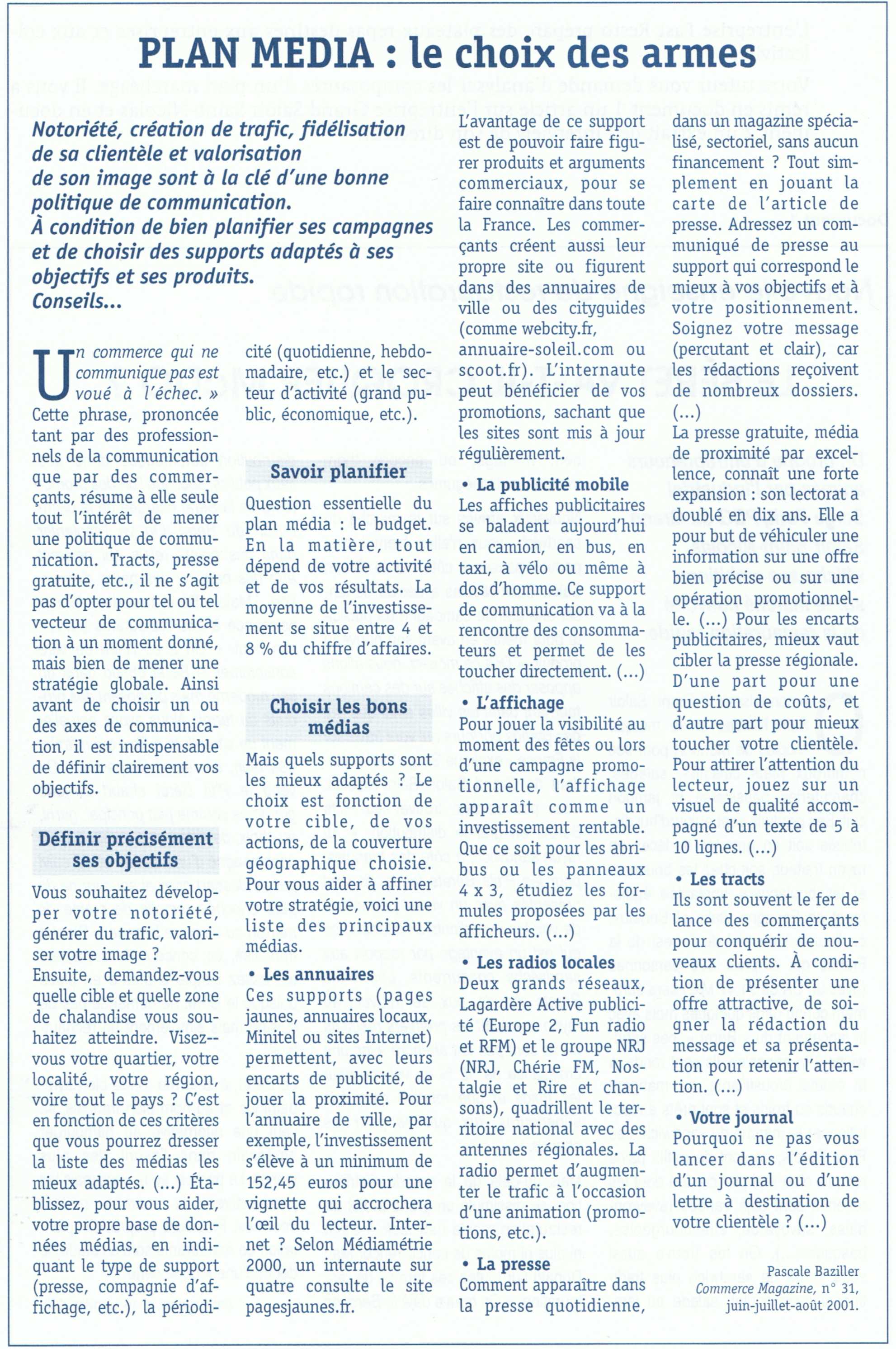 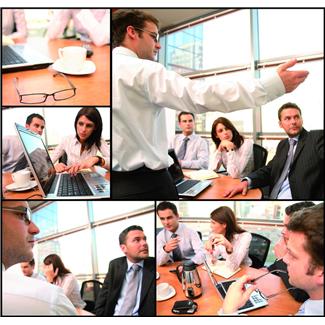 S1 : Prospection et suivi de ClienteleS4 : MercatiqueS1 : Prospection et suivi de ClienteleS4 : Mercatique1 BACVenteS4Thème 1   : La mercatique3eme  partie : Les variables du plan de                                marchéageThème 1   : La mercatique3eme  partie : Les variables du plan de                                marchéageS4Chapitre 8 : La communication commercialeChapitre 8 : La communication commercialeCorrectionApplication 1 : « »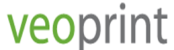 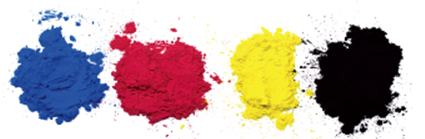 S4.3 l’offre de l’entreprise S4.3.4  la communication commercialeSupportAvantagesAnnuairesProximité.Publicité mobileCible directement touchée.AffichageBonne visibilité, adapté aux actions ponctuelles.Radio localeAdaptée aux actions ponctuelles.PresseGratuit pour un communiqué de presse. Presse gratuite : en progression, adaptée aux actions ponctuelles.TractPour la conquête de nouveaux clients.Journal entreprisePour valoriser l’image de l’entreprise et fidéliser.